Сценка мультфильма «Антошка»      Занятия по театрализованной деятельности имеют большое значение для всестороннего развития ребенка. Это один из самых эффективных способов воздействия на детей, в котором наиболее полно и ярко проявляется принцип учить играя. Мы знаем, что знакомство с театром происходит в атмосфере волшебства, праздничности, приподнятого настроения, поэтому заинтересовать детей театром не сложно.Цель: создание условий для возникновения и развития интереса детей к творческой деятельности.Задачи:формирование и развитие творческого потенциала детей;развитие коммуникативных качеств;https://www.instagram.com/tv/CBkKKDSHosU/?igshid=g86yt3uwguz.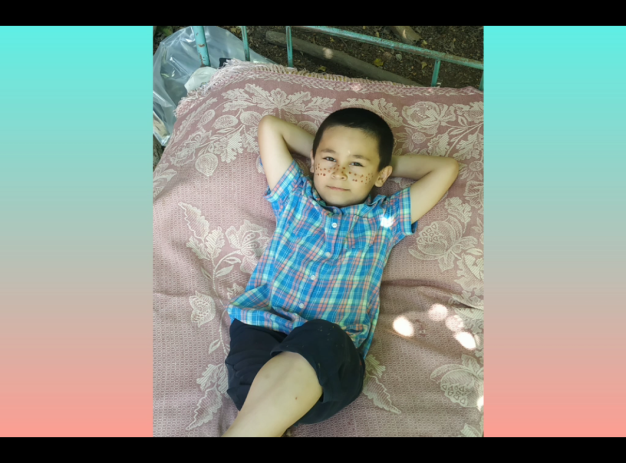 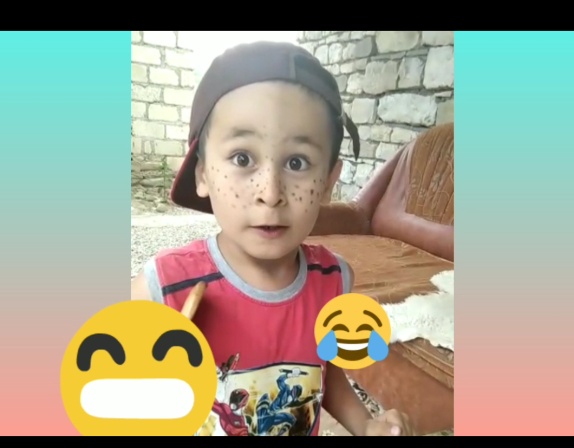 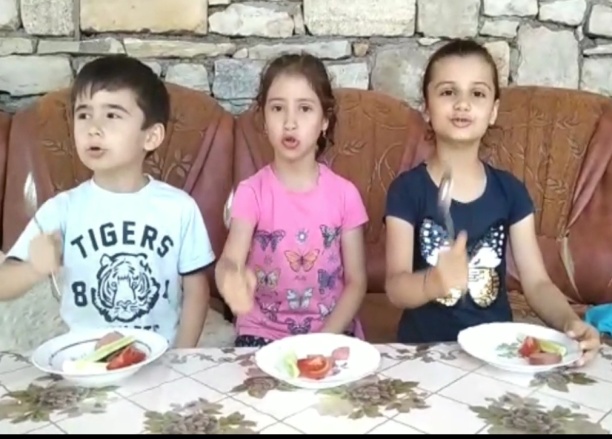 